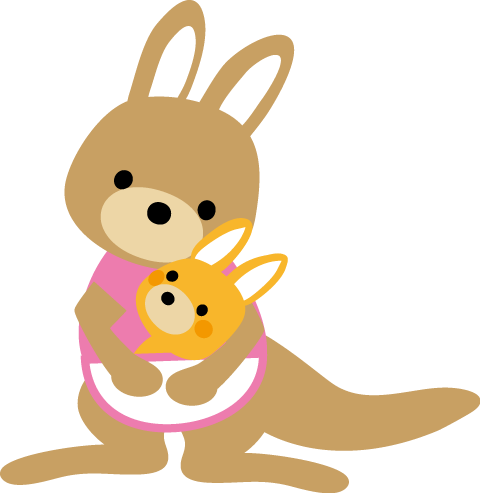 陽だまりが、心地よい季節となりました。新しい一年の始まりとなる１月は、日本の行事に触れながら、遊んでいきたいと思います。１．開催日　　R6年1月18日（木）・19日（金）・25日（木）　＊いずれか1回　各日定員10組２．時間　　　午前１０：００～１１：３５３．場所　　　栄光幼稚園　多目的棟２階　４．費用　　　５００円（教材費・施設費を含む）＊当日、受付時にお願い致します。５．対象　　　令和６年度に2歳、3歳の誕生日を迎えるお子様（各コース定員１５組）６．受付日時　１２月２７日(水)～　＊HPの「お問い合わせ」より申し込んでください。　各日定員10組、先着順です。「お問い合わせ」フォームの「お電話」の欄は、連絡のつきやすい番号をお願い致します。（結果を後日お電話いたします）【お問い合わせに入力する内容】★カンガルー教室希望と入れてください。１．希望する日（第2希望まで）２．参加されるお子様の名前（漢字とよみがな）３．お子様の生年月日７．持ち物　　上履き（親子共にスリッパでない物）水筒・着替え（必要分）※親子共に動きやすい服でご参加下さい。８．内容　　　親子でふれあい遊びをしよう　　　　　　　親子でわらべうたを歌って遊びましょう。　　　　　　～カンガルー教室の一日の流れ～９．感染症対策について・入室の際は、手指消毒のご協力をお願い致します。・マスクの着用は任意となります。１０．その他・自然災害等での中止及び急な変更の際は、HPの「お知らせ」にてお伝えいたします。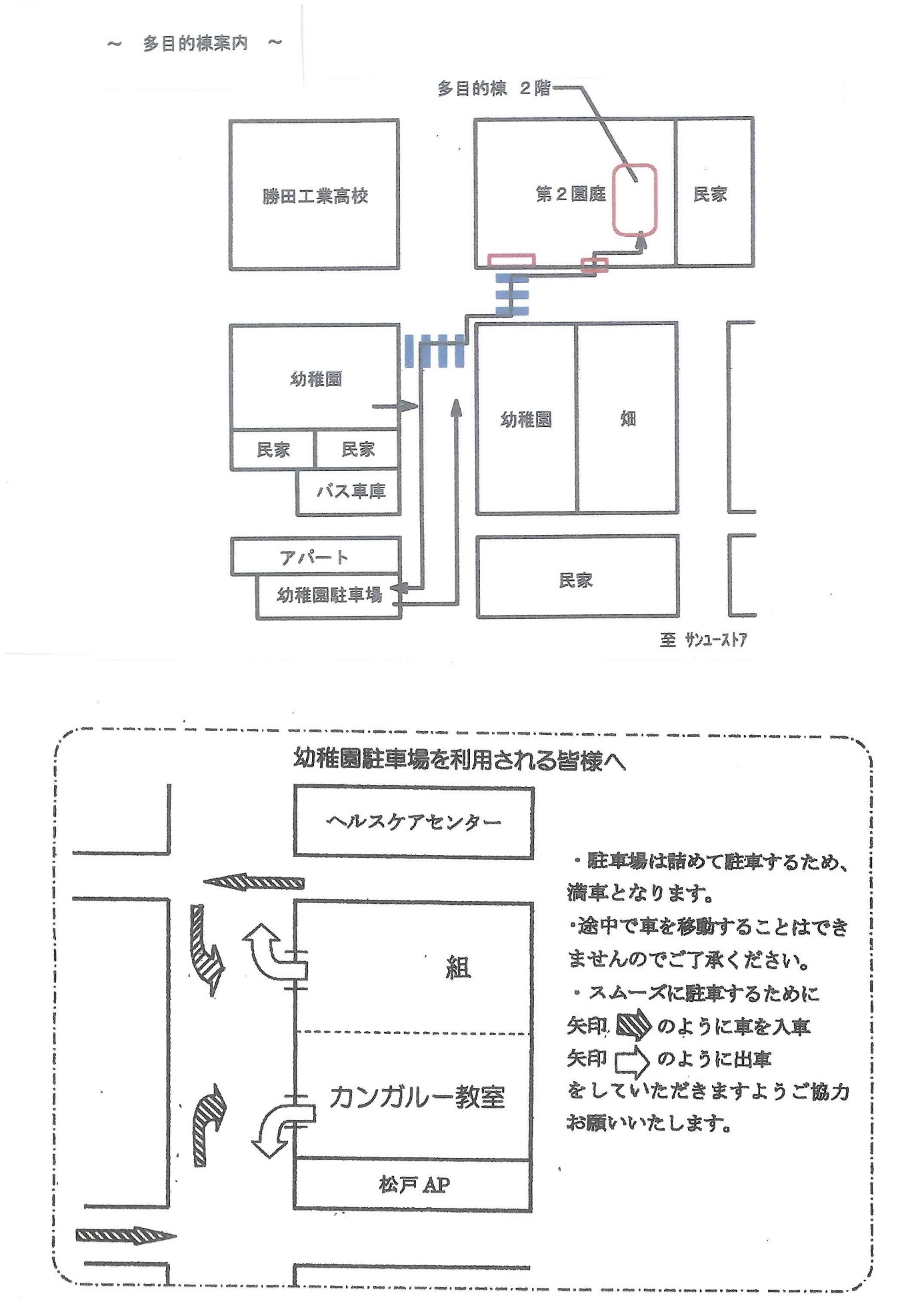 